Bartkaninchen Schweiz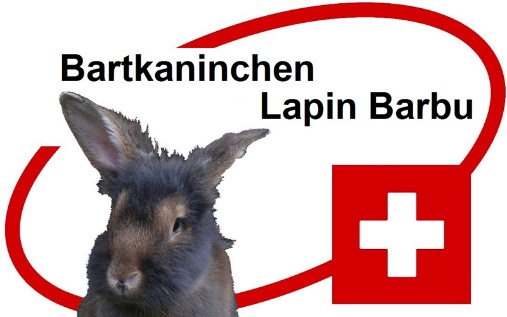 www.bartkaninchenklub-schweiz.ch Invitation à l'assemblée généraleSamedi 26 mars 2022 à 14.00 heuresau OV-Hüsli Herzogenbuchsee (près de la Viehmarktplatz).Ordre du jour1. accueil, contrôle des présences, excuses2. élection des scrutateurs, approbation de l'ordre du jour3. procès-verbal de l'assemblée générale 4. mutations5. rapports annuelsa) du présidentb) du préposéc) de la caissière et rapport des vérificateurs des comptes6. fixation de la cotisation annuelle7. élections8. propositions9. programme annuel 202210. lecture du classement de l'exposition du club de Ruswil11. diversNous nous réjouissons de ta participation.Un apéritif est prévu à 13h00 à la cabane OV.Les excuses sont à adresser à Hanspeter Utzinger, hampi.utzinger@gmail.com,079 257 97 28Salutations amicalesLapin Barbu SuisseLe comité